Supplementary MaterialSupplementary MethodsAntigen binding by biolayer interferometrySdAb constructs at 400 nM were immobilized to a nickel-coated BLI biosensor (ForteBio) and dipped into either heat inactivated S. enterica serovar Hadar, FliC of S. enterica (Sigma-Aldrich), or flagella of C. jejuni (purified according to (Newell, McBride, and Pearson 1984)). After loading for 10’, the biosensors were base lined in 1 x Kinetics PBS buffer (ForteBio) for 5’ then dipped into antigen solution. For KD determination, FliC was assayed at the following concentrations: 500, 250, 125, 62.5, 31.3, and 15.7 nM and flagella assayed at: 2400, 1200, 600, 300, 150, and 75 nM. For assessing bacteria binding, BSA was used in the mobile phase as a negative control. BLI signal (nm) was recorded with the Octet RED96 BLI (ForteBio).  Thermostability assays by differential scanning fluorimetryDifferential scanning fluorimetry was performed as previously described (Huynh and Partch 2015). Briefly, Sypro orange (5000 x, ThermoFisher) was added to proteins at a concentration of 6 x and scanned using 7500 Fast Dx RT-PCR instrument (Applied Biosystems). ROX (6-carboxy-X-rhodamine) was chosen as the fluorescence reporter and none for quencher. Method was set for 1 ⁰C increase per minute from 25 ⁰C to 95 ⁰C. Proteins at 0.9 mg/mL were scanned with five replicates for each construct.Molecular docking The structure of Abi-Se07 was modeled using SWISS-MODEL. Domains D2-D3 of FliC (Yonekura, Maki-Yonekura, and Namba 2003) was used for docking of Abi-Se07 using SnugDock (Sircar and Gray 2010). Docking was conducted with 100 iterations and the lowest energy solutions (Supplementary Table1) were analyzed and visualized as part of the filament molecule. The homology model was generated by Swiss-Model with quality score in good range relative to all structures in Protein Data Bank. The quality score is an estimate of C-beta angle energies, all atom energies, solvation, and torsion compared to experimentally determined protein crystal structures. Quality of the model is higher in the framework than the CDR regions, which is not surprising as these regions are expected to be flexible and structurally different than CDRs of structurally available antibodies. AERH38463.1      MAQVINTNSLSLLTQNNLNKSQSSLSSAIERLSSGLRINSAKDDAAGQAIANRFTSNIKG	60AAT81621.1      MAQVINTNSLSLLTQNNLNKSQSSLSSAIERLSSGLRINSAKDDAAGQAIANRFTSNIKG	60OLP51747.1      MAQVINTNSLSLLTQNNLNKSQSALGTAIERLSSGLRINSAKDDAAGQAIANRFTANIKG	60APH26739.1      MAQVINTNSLSLLTQNNLNKSQSALGTAIERLSSGLRINSAKDDAAGQAIANRFTANIKG	60KNU33033.1      MAQVINTNSLSLLTQNNLNKSQSALGTAIERLSSGLRINSAKDDAAGQAIANRFTANIKG	60RAT91061.1      MAQVINTNSLSLLTQNNLNKSQSALGTAIERLSSGLRINSAKDDAAGQAIANRFTANIKG	60OSY33027.1      MAQVINTNSLSLLTQNNLNKSQSALGTAIERLSSGLRINSAKDDAAGQAIANRFTANIKG	60KWV07712.1      MAQVINTNSLSLLTQNNLNKSQSALGTAIERLSSGLRINSAKDDAAGQAIANRFTANIKG	60AHA06007.1      MAQVINTNSLSLLTQNNLNKSQSALGTAIERLSSGLRINSAKDDAAGQAIANRFTANIKG	60AAT81640.1      MAQVINTNSLSLLTQNNLNKSQSALGTAIERLSSGLRINSAKDDAAGQAIANRFTANIKG	60                ***********************:*.:****************************:****ERH38463.1      LTQASRNANDGISIAQTTEGALNEINNNLQRVRELSVQATNGTNSDSDLKSIQDEIQQRL	120AAT81621.1      LTQASRNANDGISIAQTTEGALNEINNNLQRVRELSVQATNGTNSDSDLKSIQDEIQQRL	120OLP51747.1      LTQASRNANDGISIAQTTEGALNEINNNLQRVRELAVQSANSTNSQSDLDSIQAEITQRL	120APH26739.1      LTQASRNANDGISIAQTTEGALNEINNNLQRVRELAVQSANSTNSQSDLDSIQAEITQRL	120KNU33033.1      LTQASRNANDGISIAQTTEGALNEINNNLQRVRELAVQSANSTNSQSDLDSIQAEITQRL	120RAT91061.1      LTQASRNANDGISIAQTTEGALNEINNNLQRVRELAVQSANSTNSQSDLDSIQAEITQRL	120OSY33027.1      LTQASRNANDGISIAQTTEGALNEINNNLQRVRELAVQSANSTNSQSDLDSIQAEITQRL	120KWV07712.1      LTQASRNANDGISIAQTTEGALNEINNNLQRVRELAVQSANSTNSQSDLDSIQAEITQRL	120AHA06007.1      LTQASRNANDGISIAQTTEGALNEINNNLQRVRELAVQSANSTNSQSDLDSIQAEITQRL	120AAT81640.1      LTQASRNANDGISIAQTTEGALNEINNNLQRVRELAVQSANSTNSQSDLDSIQAEITQRL	120                ***********************************:**::*.***:***.*** ** ***ERH38463.1      EEIDRVSNQTQFNGVKVLSQDNQMKIQVGANDGETITIDLQKIDVKSLGLDGFNVNGPKE	180AAT81621.1      EEIDRVSNQTQFNGVKVLSQDNQMKIQVGANDGETITIDLQKIDVKSLGLDGFNVNGPKE	180OLP51747.1      NEIDRVSGQTQFNGVKVLAQDNTLTIQVGANDGETIDIDLKQINSQTLGLDSLNVQKAYD	180APH26739.1      NEIDRVSGQTQFNGVKVLAQDNTLTIQVGANDGETIDIDLKQINSQTLGLDTLNVQKAYD	180KNU33033.1      NEIDRVSGQTQFNGVKVLAQDNTLTIQVGANDGETIDIDLKQINSQTLGLDTLNVQKAYD	180RAT91061.1      NEIDRVSGQTQFNGVKVLAQDNTLTIQVGANDGETIDIDLKQINSQTLGLDTLNVQKKYD	180OSY33027.1      NEIDRVSGQTQFNGVKVLAQDNTLTIQVGANDGETIDIDLKQINSQTLGLDTLNVQQKYK	180KWV07712.1      NEIDRVSGQTQFNGVKVLAQDNTLTIQVGANDGETIDIYLKQINSQTLGLDTLNVQQKYK	180AHA06007.1      NEIDRVSGQTQFNGVKVLAQDNTLTIQVGANDGETIDIDLKQINSQTLGLDTLNVQQKYK	180AAT81640.1      NEIDRVSGQTQFNGVKVLAQDNTLTIQVGANDGETIDIDLKQINSQTLGLDTLNVQQKYK	180                :******.**********:*** :.*********** * *::*: ::**** :**:   .ERH38463.1      ATVGDLKSS--F-KNVTGYDTYAAGADKYRVDINSGAVVTDAAAPDKVYVNAANGQL---	234AAT81621.1      ATVGDLKSS--F-KNVTGYDTYAAGADKYRVDINSGAVVTDDAAPDKVYVNAANGQL---	234OLP51747.1      VKDTAVTTK-AYADNGTTLDASGLDDAAIKAA-IGGTTGTAAVTGGTVKFDADNNKYFVT	238APH26739.1      VSATAAMDPKSFTDGTKNL--TAPDATAIKAA-LGNPAATGDSLSATL--SFKDGKYYAT	235KNU33033.1      VSATAAMDPKSFTNGTKNL--TAPDATAIKAA-LGNPATTGDSLSATL--SFKDGKYYAT	235RAT91061.1      VDSTGVTQS-LDL-KTAGIT-----GATLKAGITGTTTETGSVKDGKVYYDADSKNYYVE	233OSY33027.1      VSDTAATVT-GYTDSATAID-----KSTFAASATTL-GGTP-AITGDLKFDDTTGKYYAD	232KWV07712.1      VSDTAATVT-GYADTTIALD-----NSTFKASATGL-GGTDQKIDGDLKFDDTTGKYYAK	233AHA06007.1      VSDTAATVT-GYADTTIALD-----NSTFKASATGL-GGTDQKIDGDLKFDDTTGKYYAK	233AAT81640.1      VSDTAATVT-GYADTTIALD-----NSTFKASATGL-GGTDQKIDGDLKFDDTTGKYYAK	233                .                             .        *       :  .    :    ERH38463.1      -----TTDDAENNTAVDLFKTTKSTAGTAEAKAIAGAIKGGKEGDTFDYKGVTFTIDTKT	289AAT81621.1      -----TTDDAENNTAVNLFKTTKSTAGTDEAKAIASAIKGGKEGDTFDYKGVSFTIDTKA	289OLP51747.1      IGGFTG-ADAAKNG---DYEVNVATDG--KVTLATGATKTTMPAG-----AATK-TEVQE	286APH26739.1      VAGYTNAADTSKNG---KYEVNVDSAT-GAVTFNAAPTKATVT-G-----DTTV---TKV	282KNU33033.1      VAGYTNAADTSKNG---KYEVNVDSAT-GAVTFNAAPTKATVT-G-----DTTV---TKV	282RAT91061.1      VDFTDTTDKAAHAG---FYKADVD-AD-GNVSLATGATKEAK--------PTNAVEVEKT	280OSY33027.1      V--SGTTA---KDG---VYEVTVA-AD-GKVTLTGTPTGPITAGF-----PSTATKDVKQ	277KWV07712.1      VTVTGETG---KNG---YYEVSVNKTN-GEVTLAGGATSPLTGGL-----PATATEDVKN	281AHA06007.1      VTVTGGTG---KDG---YYEVSVDKTN-GKVTLAGGATSPLTGGL-----PATATEDVKN	281AAT81640.1      VTVTGGTG---KDG---YYEVSVDKTN-GKVTLAGGTTSPLTGGL-----PATATEDVKN	281                           :      ::.         ..                    .     : ERH38463.1      GDDGNGKVSTTINGEKVTLTVADIATGATDVNAATLQSSKNVYT----SVVNGQFTFDDK	345AAT81621.1      GDDGNGTVSTTINGEKVTLTVADITAGAANVNDATLQSSKNVYT----SVVNGQFTFDDK	345OLP51747.1      LKDTPAVVSADA---KNAL----IAGGVDTADANGAELVKMSYTDKNGKTIEGGYALKAG	339APH26739.1      QVNAPVAVSTDV---KKAL----EDGGVSNADATAAKLVKMSYTDKNGKSIDGGYALEAG	335KNU33033.1      QVNAPVAVSTDV---KKAL----EDGGVSNADATAAKLVKMSYTDKNGKSIDGGYALEAG	335RAT91061.1      IDEKPLKASSSV---QDAL----KASGIADAVAEAATVVKMSYTDKNGKTIDGGYGIKVG	333OSY33027.1      TQQEN-ADLTEA---KAAL----TAAGV--AAAGTASVVKMSYTDNNGKTIDGGLAVKVG	327KWV07712.1      VQVAN-ADLTEA---KAAL----TAAGV----TGTASVVKMSYTDNNGKTIDGGLAVKVG	329AHA06007.1      VQVAN-ADLTEA---KAAL----TAAGV----TGTASVVKMSYTDNNGKTIDGGLAVKVG	329AAT81640.1      VQVAN-ADLTEA---KAAL----TAAGV----TGTASVVKMSYTDNNGKTIDGGLAVKVG	329                         :     : :*       *            *  **    . ::*   ..  ERH38463.1      TKNESAKLSDLEANNAVKGESKITVNGAEYTAN---------------ATGDKITLAGKT	390AAT81621.1      TKNESAKLSDLEANNAVKGESKITVNGAEYTAN---------------AAGDKVTLAGKT	390OLP51747.1      DKYYAA--------DYDEATGAIKAKTTSYIAADGTTKTAANQLGGVDGKTEVVTIDGKT	391APH26739.1      GKYYAA--------TYDEGTGKITANVTTYTDSTGVTKTAANQLGGVDGKTEVVTIDGKT	387KNU33033.1      GKYYAA--------TYDEGTGKITANVTTYTDSTGATKTAANQLGGVDGKTEVVTIDGKT	387RAT91061.1      DDYYAA--------TKE-KDGSYSINSTSYTDKDGNTKTALNQLGGADGKTEVVSIDGKT	384OSY33027.1      DDYYSA--------TQN-KDGSISINTTKYTADDGTSKTALNKLGGADGKTEVVSIGGKT	378KWV07712.1      DDYYSA--------TQN-KDGSISINTTKYTADDGTSKTALNKLGGADGKTEVVSIGGKT	380AHA06007.1      DDYYSA--------TQN-KDGSISINTTKYTADDGTSKTALNKLGGADGKTEVVSIGGKT	380AAT81640.1      DDYYSA--------TQN-KDGSISINTTKYTADDGTSKTALNKLGGADGKTEVVSIGGKT	380                 .  :*              .  . : : *                  .  : ::: ***ERH38463.1      MFIDKTASGVSTLINEDAAAAKKSTANPLASIDSALSKVDAVRSSLGAIQNRFDSAITNL	450AAT81621.1      MFIDKTASGVSTLINEDAAAAKKSTANPLASIDSALSKVDAVRSSLGAIQNRFDSDITNL	450OLP51747.1      YNASKAAGHDFKAQPELAEAAAKTTENPLQKIDAALAQVDALRSDLGAVQNRFNSAITNL	451APH26739.1      YNASKAAGHDFKAQPELAEAAAKTTENPLAKIDAALAQVDALRSDLGAVQNRFNSAITNL	447KNU33033.1      YNASKAAGHDFKAQPELAEAAAKTTENPLAKIDAALAQVDALRSDLGAVQNRFNSAITNL	447RAT91061.1      YNASKAAGHNFKAQPDLAEAAATTTENPLQKIDAALAQVDALRSDLGAVQNRFNSAITNL	444OSY33027.1      YAASKAEGHNFKAQPDLAEAAATTTENPLQKIDAALAQVDTLRSDLGAVQNRFNSAITNL	438KWV07712.1      YAASKAEGHNFKAQPDLAEAAATTTENPLQKIDAALAQVDTLRSDLGAVQNRFNSAITNL	440AHA06007.1      YAASKAEGHNFKAQPDLAEAAATTTENPLQKIDAALAQVDTLRSDLGAVQNRFNSAITNL	440AAT81640.1      YAASKAEGHNFKAQPDLAEAAATTTENPLQKIDAALAQVDTLRSDLGAVQNRFNSAITNL	440                   .*: .   .   : * ** .:* *** .**:**::**::**.***:****:* ****ERH38463.1      GNTVTNLNSARSRIEDADYATEVSNMSKAQILQQAGTSVLAQANQVPQNVLSLLR	505AAT81621.1      GNTVTNLNSARSRIEDADYATEVSNMSKAQILQQAGTSVLAQANQVPQNVLSLLR	505OLP51747.1      GNTVNNLSEARSRIEDSDYATEVSNMSRAQILQQAGTSVLAQANQVPQNVLSLLR	506APH26739.1      GNTVNNLSEARSRIEDSDYATEVSNMSRAQILQQAGTSVLAQANQVPQNVLSLLR	502KNU33033.1      GNTVNNLSEARSRIEDSDYATEVSNMSRAQILQQAGTSVLAQANQVPQNVLSLLR	502RAT91061.1      GNTVNNLSSARSRIEDSDYATEVSNMSRAQILQQAGTSVLAQANQVPQNVLSLLR	499OSY33027.1      GNTVNNLTSARSRIEDSDYATEVSNMSRAQILQQAGTSVLAQANQVPQNVLSLLR	493KWV07712.1      GNTVNNLTSARSRIEDSDYATEVSNMARAQILQQAGTSVLAQANQVPQNVLSLLR	495AHA06007.1      GNTVNNLTSARSRIEDSDYATEVSNMSRAQILQQAGTSVLAQANQVPQNVLSLLR	495AAT81640.1      GNTVNNLTSARSRIEDSDYATEVSNMSRAQILQQAGTSVLAQANQVPQNVLSLLR	495                ****.**..*******:*********::***************************B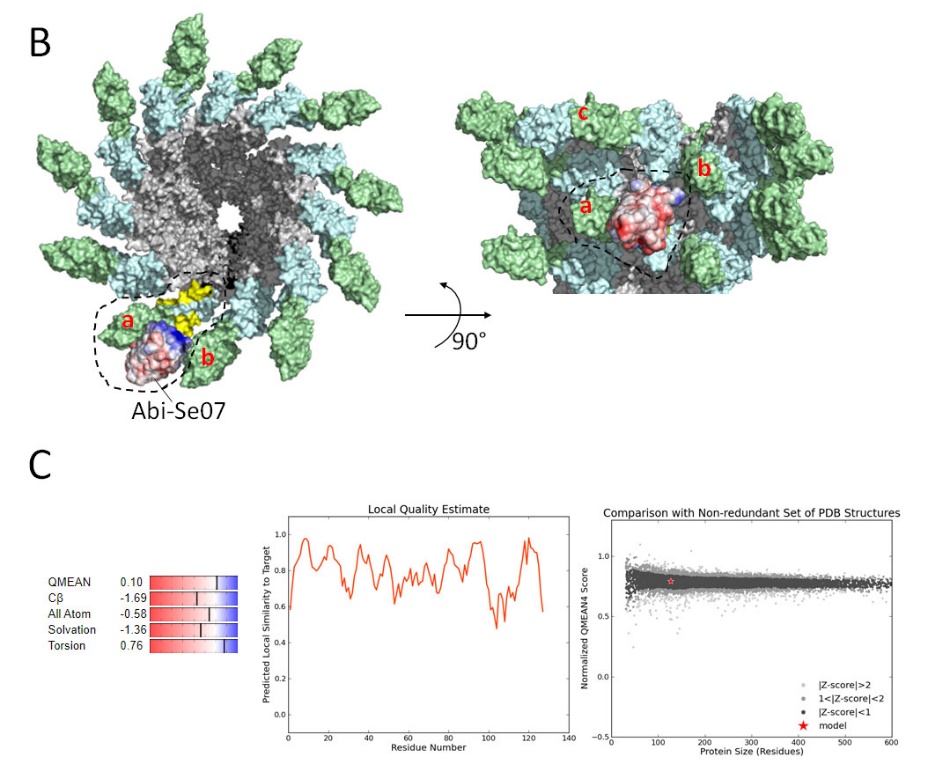 Supplementary Figure S1. A. Alignment of S. enterica serovar Hadar (RAT91061.1), Typhimurium (AHA06007.1), Heidelberg (AAT81640.1), Enteritidis (ERH38463.1), Newport (APH26739.1), Javiana (OLP51747.1), Senftenberg (ABR18492.1). Kentucky (KWV07712.1), Infantis (OSY33027.1), and Saint-Paul (KNU33033.1). Domains D0, D1, D2, and D3 are colored black, grey, cyan, and green, respectively. Underlined region corresponds to residues within 4 Å of Abi-Se07 CDRs in the simulated docking solution. B. Visualization of docking of Abi-Se07 to FliC. This docking is inaccurate due to low quality modeling of CDRs (see C) and is provided merely as a to-scale visualization. C. SWISS-MODEL QMEAN quality score relative to all non-redundant structures in the protein data bank (left and right panels). Local quality estimate along the length of the sdAb polypeptide (middle panel). Quality estimate declines around residue 100 to 120, corresponding to CDR3.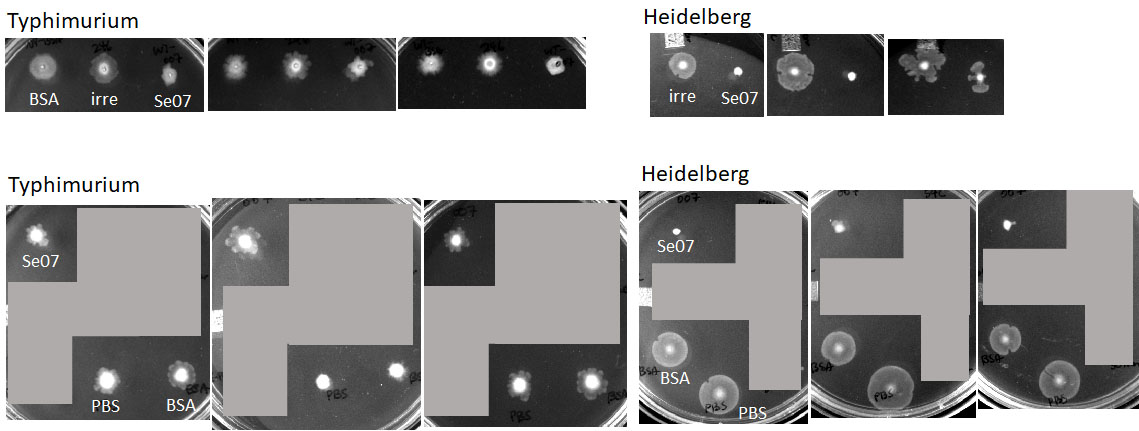 Supplementary Figure S2. Motility of S. enterica was assessed for serovars Typhimurium and Heidelberg. Three replicates were conducted for each set of experiments. In the presence of BSA, PBS or irrelevant sdAb, Typhimurium exhibited inconsistent motilities while Heidelberg exhibited consistent and reproducible motilities with the control treatment. 